Verpflichtung von Ehrenamtlichen
auf das Datengeheimnis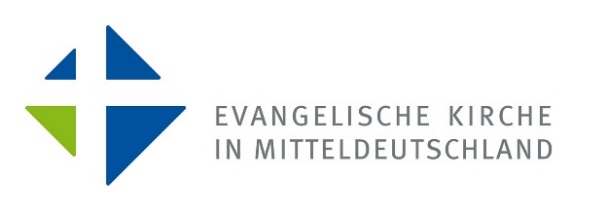 Frau/Herr __________________________________________________________________________________________wird als Ehrenamtliche/Ehrenamtlicher mit Aushändigung und unter Hinweis auf das anliegende Merkblatt wie folgt auf das Datengeheimnis gemäß § 26 DSG-EKD verpflichtet:Es ist untersagt, personenbezogene Daten unbefugt zu verarbeiten (Datengeheimnis).Das Datengeheimnis besteht nach Beendigung der Tätigkeit fort.Verstöße gegen das Datengeheimnis sind Pflichtverletzungen und können rechtliche Konsequenzen haben.____________________________________________________Ort, Datum_________________________________________________________Unterschrift der/des Ehrenamtlichen_________________________________________________________Unterschrift der Vertreterin/des Vertreters der kirchlichen StelleOriginal zur Akte Kopie an die Ehrenamtliche/den Ehrenamtlichen